المملكة العربية السعودية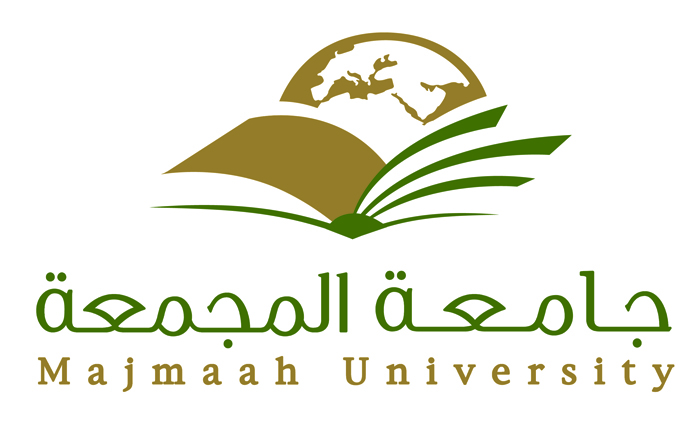       وزارة التعليم العالي                 جامعة المجمعة عمادة الجودة وتطوير المهارات 	توصيف مقـــــــرر143/143 هـالتحرير العربي  103 عرب الشعبة  27 أ : شروق راشد عبد الرحمن العريفج توصيف مقرر دراسيا- التعريف بالمقرر الدراسي ومعلومات عامة عنه :ب- الأهداف: ج- توصيف المقرر الدراسي 1- قائمة الموضوعات التي يجب تدريسهاد . مصادر التعلم:هـ - التقويمجامعة :		المجمعةالكلية/القسم  : كلية العلوم والدراسات الانسانية                          /  الغاط اسم ورمز المقرر الدراسي:   التحرير العربي  103 عربعدد الساعات المعتمدة: البرنامج أو البرامج الذي يقدم ضمنه المقرر الدراسي. (في حال وجود مقرر اختياري عام في عدة برامج, بيّن هذا بدلاً من إعداد قائمة بهذه البرامج)بكالوريوس  : اسم عضو هيئة التدريس المسؤول عن المقرر الدراسي: محاضر / شروق راشد عبد الرحمن العريفج السنة أو المستوى الأكاديمي الذي يعطى فيه المقرر الدراسي:  المستوى الثالثالمتطلبات السابقة لهذا المقرر(إن وجدت):  لايوجد طرق التدريس :  الإلقاء والحوار   رفع الأداء اللغوي لدى الطالب ؛ بحيث يستطيع أداء عبارة سليمة من الأخطاء الإملائية  والنحوية والصرفية والأسلوبية واللغوية بشكل عام.تعليم الطالب أصول التحرير وأساسيات الكتابة بالعربية.تعليم الطالب أصول التحرير وأساسيات الكتابة بالعربيةقائمة الموضوعاتقائمة الموضوعاتقائمة الموضوعاتقائمة الموضوعاتعدد الأسابيععدد الأسابيعساعات التدريس ساعات التدريس المحاضرة الأولى : التعريف بالمقرر واختبار تحديد المستوى      المحاضرة الأولى : التعريف بالمقرر واختبار تحديد المستوى      المحاضرة الأولى : التعريف بالمقرر واختبار تحديد المستوى      المحاضرة الأولى : التعريف بالمقرر واختبار تحديد المستوى      الأول الأول 22المحاضرة الثانية : رسم الهمزة في وسط الكلمةالمحاضرة الثانية : رسم الهمزة في وسط الكلمةالمحاضرة الثانية : رسم الهمزة في وسط الكلمةالمحاضرة الثانية : رسم الهمزة في وسط الكلمةالثاني الثاني 22المحاضرة الثالثة : رسم الهمزة في وسط الكلمةالمحاضرة الثالثة : رسم الهمزة في وسط الكلمةالمحاضرة الثالثة : رسم الهمزة في وسط الكلمةالمحاضرة الثالثة : رسم الهمزة في وسط الكلمةالثالث الثالث 22المحاضرة الرابعة : الحذف والزيادة في الحروفالمحاضرة الرابعة : الحذف والزيادة في الحروفالمحاضرة الرابعة : الحذف والزيادة في الحروفالمحاضرة الرابعة : الحذف والزيادة في الحروفالرابع الرابع 22المحاضرة الخامسة :رسم الألف في اخر الكلمةالمحاضرة الخامسة :رسم الألف في اخر الكلمةالمحاضرة الخامسة :رسم الألف في اخر الكلمةالمحاضرة الخامسة :رسم الألف في اخر الكلمةالخامسالخامس22المحاضرة السادسة : التاءان المبسوطة والمربوطةالمحاضرة السادسة : التاءان المبسوطة والمربوطةالمحاضرة السادسة : التاءان المبسوطة والمربوطةالمحاضرة السادسة : التاءان المبسوطة والمربوطةالسادسالسادس22المحاضرة السابعة: صفات الألفاظ واختيارها    واستعمالهاالمحاضرة السابعة: صفات الألفاظ واختيارها    واستعمالهاالمحاضرة السابعة: صفات الألفاظ واختيارها    واستعمالهاالمحاضرة السابعة: صفات الألفاظ واختيارها    واستعمالهاالسابعالسابع22   المحاضرة الثامنة : مراجعة المعاجم   المحاضرة الثامنة : مراجعة المعاجم   المحاضرة الثامنة : مراجعة المعاجم   المحاضرة الثامنة : مراجعة المعاجمالثامن الثامن 22المحاضرة التاسعة:  الامتحان الأول (25 ) درجة القسم الثاني : التدريب على الكتابة الوظيفيةالمحاضرة التاسعة:  الامتحان الأول (25 ) درجة القسم الثاني : التدريب على الكتابة الوظيفيةالمحاضرة التاسعة:  الامتحان الأول (25 ) درجة القسم الثاني : التدريب على الكتابة الوظيفيةالمحاضرة التاسعة:  الامتحان الأول (25 ) درجة القسم الثاني : التدريب على الكتابة الوظيفيةالتاسعالتاسع22المحاضرة العاشرة: كتابة الفقرةالمحاضرة العاشرة: كتابة الفقرةالمحاضرة العاشرة: كتابة الفقرةالمحاضرة العاشرة: كتابة الفقرةالعاشرالعاشر22المحاضرة الحادية عشرة : كتابة المقالةالمحاضرة الحادية عشرة : كتابة المقالةالمحاضرة الحادية عشرة : كتابة المقالةالمحاضرة الحادية عشرة : كتابة المقالةالحادي عشرالحادي عشر22المحاضرة الثانية عشرة : كتابة التلخيص والخلاصة والتقريرالمحاضرة الثانية عشرة : كتابة التلخيص والخلاصة والتقريرالمحاضرة الثانية عشرة : كتابة التلخيص والخلاصة والتقريرالمحاضرة الثانية عشرة : كتابة التلخيص والخلاصة والتقريرالثاني عشرالثاني عشر22المحاضرة الثالثة عشر: كتابة الرسالة الإدارية والسيرة الذاتيةالمحاضرة الثالثة عشر: كتابة الرسالة الإدارية والسيرة الذاتيةالمحاضرة الثالثة عشر: كتابة الرسالة الإدارية والسيرة الذاتيةالمحاضرة الثالثة عشر: كتابة الرسالة الإدارية والسيرة الذاتيةالثالث عشرالثالث عشر22المحاضرة الرابعة  عشر: الامتحان  الثاني( 20 ) درجة  مع مراجعه ماسبق دراسته المحاضرة الرابعة  عشر: الامتحان  الثاني( 20 ) درجة  مع مراجعه ماسبق دراسته المحاضرة الرابعة  عشر: الامتحان  الثاني( 20 ) درجة  مع مراجعه ماسبق دراسته المحاضرة الرابعة  عشر: الامتحان  الثاني( 20 ) درجة  مع مراجعه ماسبق دراسته االرابع عشر االرابع عشر 222- مكونات المقرر الدراسي (إجمالي عدد ساعات التدريس لكل فصل دراسي): 	28 ساعة	2- مكونات المقرر الدراسي (إجمالي عدد ساعات التدريس لكل فصل دراسي): 	28 ساعة	2- مكونات المقرر الدراسي (إجمالي عدد ساعات التدريس لكل فصل دراسي): 	28 ساعة	2- مكونات المقرر الدراسي (إجمالي عدد ساعات التدريس لكل فصل دراسي): 	28 ساعة	2- مكونات المقرر الدراسي (إجمالي عدد ساعات التدريس لكل فصل دراسي): 	28 ساعة	2- مكونات المقرر الدراسي (إجمالي عدد ساعات التدريس لكل فصل دراسي): 	28 ساعة	2- مكونات المقرر الدراسي (إجمالي عدد ساعات التدريس لكل فصل دراسي): 	28 ساعة	2- مكونات المقرر الدراسي (إجمالي عدد ساعات التدريس لكل فصل دراسي): 	28 ساعة	2- مكونات المقرر الدراسي (إجمالي عدد ساعات التدريس لكل فصل دراسي): 	28 ساعة	المحاضرة:مادة  الدرس:المختبرعملي/ميداني/      تدريبيعملي/ميداني/      تدريبيأخرى:أخرى:أخرى:أخرى:3-ساعات دراسة خاصة إضافية/ساعات التعلم المتوقع أن يستوفيها الطالب أسبوعياً. (ينبغي أن يمثل هذا المتوسط لكل فصل دراسي وليس المطلوب لكل أسبوع): 3-ساعات دراسة خاصة إضافية/ساعات التعلم المتوقع أن يستوفيها الطالب أسبوعياً. (ينبغي أن يمثل هذا المتوسط لكل فصل دراسي وليس المطلوب لكل أسبوع): 3-ساعات دراسة خاصة إضافية/ساعات التعلم المتوقع أن يستوفيها الطالب أسبوعياً. (ينبغي أن يمثل هذا المتوسط لكل فصل دراسي وليس المطلوب لكل أسبوع): 3-ساعات دراسة خاصة إضافية/ساعات التعلم المتوقع أن يستوفيها الطالب أسبوعياً. (ينبغي أن يمثل هذا المتوسط لكل فصل دراسي وليس المطلوب لكل أسبوع): 3-ساعات دراسة خاصة إضافية/ساعات التعلم المتوقع أن يستوفيها الطالب أسبوعياً. (ينبغي أن يمثل هذا المتوسط لكل فصل دراسي وليس المطلوب لكل أسبوع): 3-ساعات دراسة خاصة إضافية/ساعات التعلم المتوقع أن يستوفيها الطالب أسبوعياً. (ينبغي أن يمثل هذا المتوسط لكل فصل دراسي وليس المطلوب لكل أسبوع): 3-ساعات دراسة خاصة إضافية/ساعات التعلم المتوقع أن يستوفيها الطالب أسبوعياً. (ينبغي أن يمثل هذا المتوسط لكل فصل دراسي وليس المطلوب لكل أسبوع): 1-الكتب المقررة المطلوبة: التحرير العربي ( 103 ) عرب   إعداد اللجنة العلمية بقسم اللغة العربية  و آدابها بكلية الآداب جامعة الملك سعود2-المراجع الرئيسة : كتاب التحرير العربي 103 عرب 3-الكتب و المراجع التي يوصى بها (المجلات العلمية، التقارير،...الخ) (أرفق قائمة بها)  كتاب ( شذا العرف في فن الصرف )4-المراجع الإلكترونية، مواقع الإنترنت...الخ:  منتدى ( غرابيل التعليمي ) 5-مواد تعليمية أخرى مثل البرامج المعتمدة على الحاسب الآلي/الأسطوانات المدمجة، والمعايير طرق التقويم المستخدمةاختبار درجة الأعمال الفصليةدرجة التقويم النهائي50 الامتحان الأول ( 25 ) درجة 	الامتحان الثاني ( 20 ) درجة       الواجب حل تمارين ص ( 87 )                 5  درجات 50